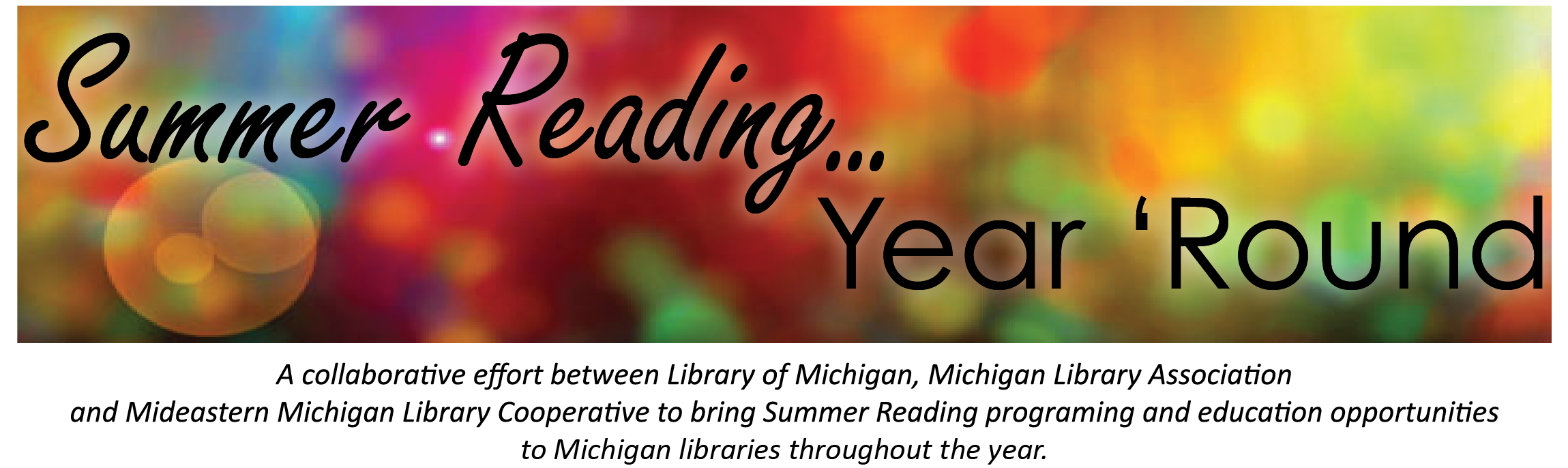 A collaborative effort between Library of Michigan and Mideastern Michigan Library Cooperative to bring Summer Reading programming and educational opportunities to Michigan libraries throughout the year.Performers Showcase for 2016 Programs9:00 a.m. – 4:30 p.m.(Registration begins at 8:45 a.m.)Thursday, September 16, 2015Genesys Conference & Banquet Center805 Health Park Blvd., Grand Blanc, MIGet in the Game & Get Set to READ Summer ProgrammingNew Directions in Programming DisplaysShowcase of Performers from Mideastern MI Library Cooperative’s 2016 Performers ListCEU’s pending$60.00 Registration Fee, includes lunchReservations are now being accepted at Mideastern Michigan Library Cooperative.To register, phone (810) 232-7119; fax (810) 232-6639 or email ibancroft@mmlc.infoRegistration Deadline: Friday, September 11th Hold the date for these upcoming events:December 3, 2015	2:00p.m.	Summer Reading 12016 Resources & Ideas WebinarJanuary 12, 2016	2:00 p.m.	Summer Reading Recap: A Lightning Round		of the Best Ideas Ever WebinarFebruary 10, 2016	2:00 p.m.	Reluctant Readers & PAWS to Read WebinarMarch 15, 2016	2:00 p.m.	Reaching Out to Your Community through		Summer Food WebinarSpring Institute and Small Rural Conference Presentations: 	Engaging Parents in Literacy through Summer Reading